Name of Journal: World Journal of GastroenterologyManuscript NO: 88777Manuscript Type: LETTER TO THE EDITORComplementary comments on diagnosis, severity and prognosis prediction of acute pancreatitisOzturk MO et al. Imaging of acute pancreatitisMuhsin Ozgun Ozturk, Sonay AydinMuhsin Ozgun Ozturk, Sonay Aydin, Department of Radiology, Erzincan Binali Yildirim University, Erzincan 24000, TurkeyAuthor contributions: Ozturk MO and Aydin S designed and performed the research; Aydin S analyzed data and added radiological images; Ozturk MO wrote the letter; Aydin S revised the letter.Corresponding author: Muhsin Ozgun Ozturk, MD, Doctor, Department of Radiology, Erzincan Binali Yildirim University, Başbağlar, No. 32 Hacı Ali Akın Cd., Erzincan 24000, Turkey. ozturk_bul@hotmail.comReceived: October 8, 2023Revised: December 4, 2023Accepted: December 18, 2023Published online: January 7, 2024AbstractThe radiological differential diagnosis of acute pancreatitis includes diffuse pancreatic lymphoma, diffuse autoimmune pancreatitis and groove located mass lesions that may mimic groove pancreatitis. Dual energy computed tomography and diffusion weighted magnetic resonance imaging are useful in the early diagnosis of acute pancreatitis, and dual energy computed tomography is also useful in severity assessment and prognosis prediction. Walled off necrosis is an important complication in terms of prognosis, and it is important to know its radiological findings and distinguish it from pseudocyst.Key Words: Acute pancreatitis; Computed tomography; Diffusion weighted imaging; Dual energy computed tomography; Walled off necrosis©The Author(s) 2024. Published by Baishideng Publishing Group Inc. All rights reserved. Citation: Ozturk MO, Aydin S. Complementary comments on diagnosis, severity and prognosis prediction of acute pancreatitis. World J Gastroenterol 2024; 30(1): 108-111URL: https://www.wjgnet.com/1007-9327/full/v30/i1/108.htmDOI: https://dx.doi.org/10.3748/wjg.v30.i1.108Core Tip: Radiological methods play a key role in diagnosing acute pancreatitis, assessing its severity and predicting its prognosis. This letter adds to the literature with radiological differential diagnoses of pancreatitis and additional imaging techniques that can be used in acute pancreatitis. In addition, we described the imaging features of walled off necrosis, which is a complication that negatively affects prognosis.TO THE EDITORHu et al[1] recently published a study that reviewed the diagnosis, severity prediction and prognosis assessment of acute pancreatitis. In their article details were provided regarding the utility and certain restrictions of magnetic resonance imaging (MRI), computed tomography (CT) and ultrasonography in the diagnosis, severity assessment, and the prognostic evaluation of acute pancreatitis. This letter aimed to contribute to the study by describing conditions that based on their radiological appearance can be mistaken for acute pancreatitis. This letter also discussed the usefulness of dual energy CT (DECT) and diffusion weighted MRI for diagnosis, severity assessment and prognosis prediction. This letter also covered the imaging methods that characterize walled off necrosis, as it is a serious complication of acute pancreatitis that impacts prognosis.In the section of the article devoted to imaging, Hu et al[1] provided detailed imaging findings of acute pancreatitis. On the other hand, there are some diseases that, both clinically and radiologically, can be mistaken for acute pancreatitis. For instance, primary or secondary lymphomas may affect the pancreas. Amylase and lipase levels are frequently high, and the clinical symptoms frequently resemble acute pancreatitis. Involvement of pancreatic lymphoma can be focal or diffuse. Diffuse type shows an enlarged pancreas with irregular peripancreatic fat infiltration, mimicking acute pancreatitis[2]. Autoimmune pancreatitis, a form of chronic pancreatitis, is also a mimicker of acute pancreatitis with diffuse pancreatic enlargement and mild peripancreatic fat stranding[3]. Additionally, mass lesions in the groove between the pancreatic head, duodenum and common bile duct may be mistaken for groove pancreatitis[4].As mentioned in the article by Hu et al[1], imaging methods, especially CT and MRI, play an important role in determining the severity and predicting the prognosis of acute pancreatitis. CT is frequently used to determine the presence and extent of pancreatic necrosis as well as to identify complications, thus showing the severity of the acute pancreatitis. In addition to being crucial in the diagnosis of acute pancreatitis, MRI can also be used to assess the severity and predict the prognosis of acute pancreatitis by identifying and characterizing extrapancreatic necrosis and inflammation. Our clinical experience also suggests that appropriately timed CT scans can be used effectively to diagnose acute pancreatitis, determine its severity and predict its prognosis. In our practice, MRI is used in acute pancreatitis in the presence of equivocal findings on CT and to better understand the nature (necrotic or non-necrotic) of extrapancreatic collections.In addition to the imaging techniques listed in the article from Hu et al[1], DECT is another technique that can be used in diagnosis, severity assessment and prognosis prediction. When compared to standard CT, DECT has a better sensitivity for early acute pancreatitis[5]. While necrosis is a late finding on standard CT in patients with acute pancreatitis, DECT may be helpful for early diagnosis and prognosis prediction[6]. Additionally, Hamada et al[7] found in their study that determining iodine concentration using DECT is useful for determining the severity of acute pancreatitis. Figure 1 shows severe necrotic pancreatitis on DECT.Acute pancreatitis findings can be successfully shown on diffusion weighted MRI at an earlier stage. Yencilek et al[8] reported that apparent diffusion coefficient values decrease with increasing pancreatitis severity. Figure 2 illustrates early acute pancreatitis with low apparent diffusion coefficient values that indicate diffusion restriction.While imaging is essential to the diagnosis and the management of acute pancreatitis, its ability to diagnose, estimate severity and predict prognosis is not without limitations. Because of its limited sensitivity in detecting the necrotic debris in the early stage, it is challenging to differentiate between acute necrotic collection and acute periprancreatic fluid collection on CT. For that reason, the ideal time to have an initial CT assessment is between 72 h and 96 h after the onset of symptoms, according to the recommendations from the American Pancreatic Association and the International Association of Pancreatology. The limitations of MRI include the need for a greater degree of patient cooperation, limited field of view, increased cost and longer scanning times[1,9].As stated in the article from Hu et al[1], necrosis can be mistaken for pseudocysts on a CT scan, which could lead to an underestimation of the severity of the disease. Walled off necrosis is a late complication of necrotizing pancreatitis, and it is a collection with solid luminal content that is partially liquified. The walled off necrosis seen on CT and MRI is a fluid collection that forms within the pancreatic necrosis and extends into the peripancreatic region[10]. MRI and DECT are superior to standard CT in discriminating walled off necrosis from pseudocyst[6,7,10]. Figure 3 shows CT and MRI images of walled off necrosis, and Figure 4 shows a complication caused by walled off necrosis in the same patient.In this letter, we aimed to contribute to the literature by discussing radiological differential diagnosis, new imaging techniques and complications of acute pancreatitis with original images of cases in our daily practice. All authors are in complete agreement with the information stated. The content of this manuscript is our original work and has not been published, in whole or in part, before or simultaneously with this submission.REFERENCES1 Hu JX, Zhao CF, Wang SL, Tu XY, Huang WB, Chen JN, Xie Y, Chen CR. Acute pancreatitis: A review of diagnosis, severity prediction and prognosis assessment from imaging technology, scoring system and artificial intelligence. World J Gastroenterol 2023; 29: 5268-5291 [PMID: 37899784 DOI: 10.3748/wjg.v29.i37.5268]2 Merkle EM, Bender GN, Brambs HJ. Imaging findings in pancreatic lymphoma: differential aspects. AJR Am J Roentgenol 2000; 174: 671-675 [PMID: 10701607 DOI: 10.2214/ajr.174.3.1740671]3 Carbognin G, Girardi V, Biasiutti C, Camera L, Manfredi R, Frulloni L, Hermans JJ, Mucelli RP. Autoimmune pancreatitis: imaging findings on contrast-enhanced MR, MRCP and dynamic secretin-enhanced MRCP. Radiol Med 2009; 114: 1214-1231 [PMID: 19789959 DOI: 10.1007/s11547-009-0452-0]4 Al-Hawary MM, Kaza RK, Azar SF, Ruma JA, Francis IR. Mimics of pancreatic ductal adenocarcinoma. Cancer Imaging 2013; 13: 342-349 [PMID: 24060833 DOI: 10.1102/1470-7330.2013.9012]5 Martin SS, Trapp F, Wichmann JL, Albrecht MH, Lenga L, Durden J, Booz C, Vogl TJ, D'Angelo T. Dual-energy CT in early acute pancreatitis: improved detection using iodine quantification. Eur Radiol 2019; 29: 2226-2232 [PMID: 30488112 DOI: 10.1007/s00330-018-5844-x]6 George E, Wortman JR, Fulwadhva UP, Uyeda JW, Sodickson AD. Dual energy CT applications in pancreatic pathologies. Br J Radiol 2017; 90: 20170411 [PMID: 28936888 DOI: 10.1259/bjr.20170411]7 Hamada H, Fujii T, Kittaka D, Nakai Y, Sato H, Kato K. Dual Energy CT for determining the severity of acute pancreatitis. Showa Univer J Med Sci 2023; 35: 11-18 [DOI: 10.15369/sujms.35.11]8 Yencilek E, Telli S, Tekesin K, Ozgür A, Cakır O, Türkoğlu O, Meriç K, Simşek M. The efficacy of diffusion weighted imaging for detection of acute pancreatitis and comparison of subgroups according to Balthazar classification. Turk J Gastroenterol 2014; 25: 553-557 [PMID: 25417618 DOI: 10.5152/tjg.2014.6416]9 Xiao B, Xu HB, Jiang ZQ, Zhang J, Zhang XM. Current concepts for the diagnosis of acute pancreatitis by multiparametric magnetic resonance imaging. Quant Imaging Med Surg 2019; 9: 1973-1985 [PMID: 31929970 DOI: 10.21037/qims.2019.11.10]10 Takahashi N, Papachristou GI, Schmit GD, Chahal P, LeRoy AJ, Sarr MG, Vege SS, Mandrekar JN, Baron TH. CT findings of walled-off pancreatic necrosis (WOPN): differentiation from pseudocyst and prediction of outcome after endoscopic therapy. Eur Radiol 2008; 18: 2522-2529 [PMID: 18563416 DOI: 10.1007/s00330-008-1039-1]FootnotesConflict-of-interest statement: The authors declare no conflicts of interest.Open-Access: This article is an open-access article that was selected by an in-house editor and fully peer-reviewed by external reviewers. It is distributed in accordance with the Creative Commons Attribution NonCommercial (CC BY-NC 4.0) license, which permits others to distribute, remix, adapt, build upon this work non-commercially, and license their derivative works on different terms, provided the original work is properly cited and the use is non-commercial. See: https://creativecommons.org/Licenses/by-nc/4.0/Provenance and peer review: Unsolicited article; Externally peer reviewed.Peer-review model: Single blindPeer-review started: October 8, 2023First decision: November 24, 2023Article in press: December 18, 2023Specialty type: Gastroenterology and hepatologyCountry/Territory of origin: TurkeyPeer-review report’s scientific quality classificationGrade A (Excellent): 0Grade B (Very good): BGrade C (Good): CGrade D (Fair): 0Grade E (Poor): 0P-Reviewer: Mao EQ, China; Pan L, China S-Editor: Qu XL L-Editor: Filipodia P-Editor: Yuan YYFigure Legends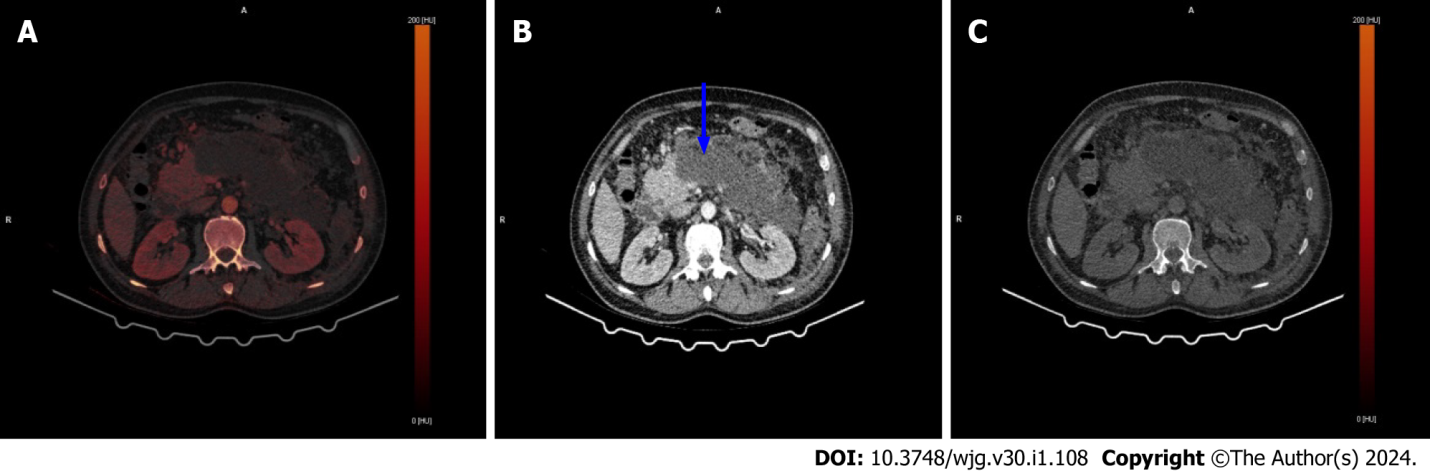 Figure 1 Dual energy computed tomography in severe pancreatitis. A: Iodine mapping; B: Portal venous phase (blue arrow); C: Virtual non-contrast image in the patient with severe pancreatitis. Acute necrotic collection is seen in the pancreatic body and tail.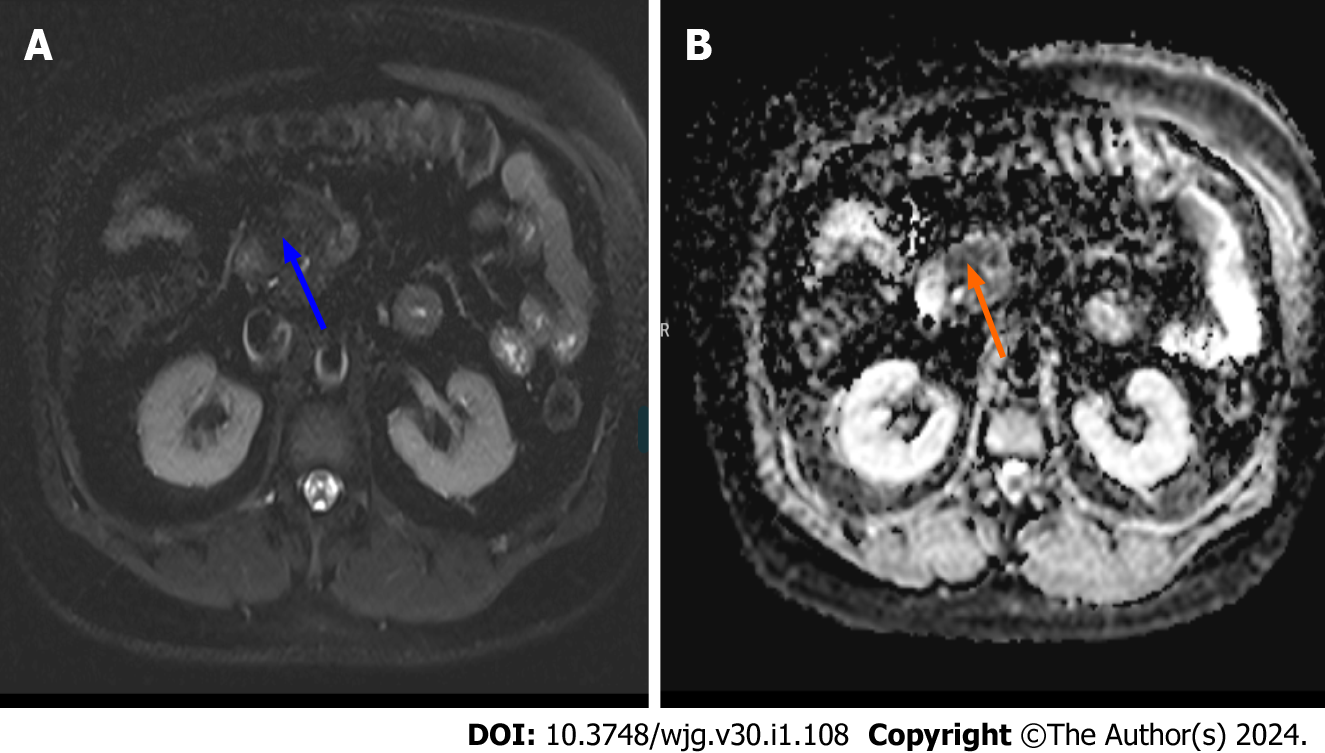 Figure 2 Magnetic resonance imaging and apparent diffusion coefficient map in early acute pancreatitis (original image). A: On axial T2 weighted fat saturated images there was no obvious signal change (blue arrow) in the pancreatic head; B: On apparent diffusion coefficient (ADC) map there was an obvious low ADC region (orange arrow) in the pancreatic head indicating early acute pancreatitis.Figure 3 Computed tomography and contrast enhanced magnetic resonance imaging in necrotizing pancreatitis (original image). A: Computed tomography (CT) image of a patient with known necrotizing pancreatitis. On the pancreatic bed, 73 mm × 45 mm fluid collection with irregular thick walls (orange arrow) was seen along with a focal wedge shaped peripheral non-enhancement of spleen consistent with infarction (yellow arrow); B: Two days following the CT scan, the same patient’s contrast-enhanced T1 weighted fat-saturated magnetic resonance image showed thromboembolic hypointensity in the splenic artery (blue arrow).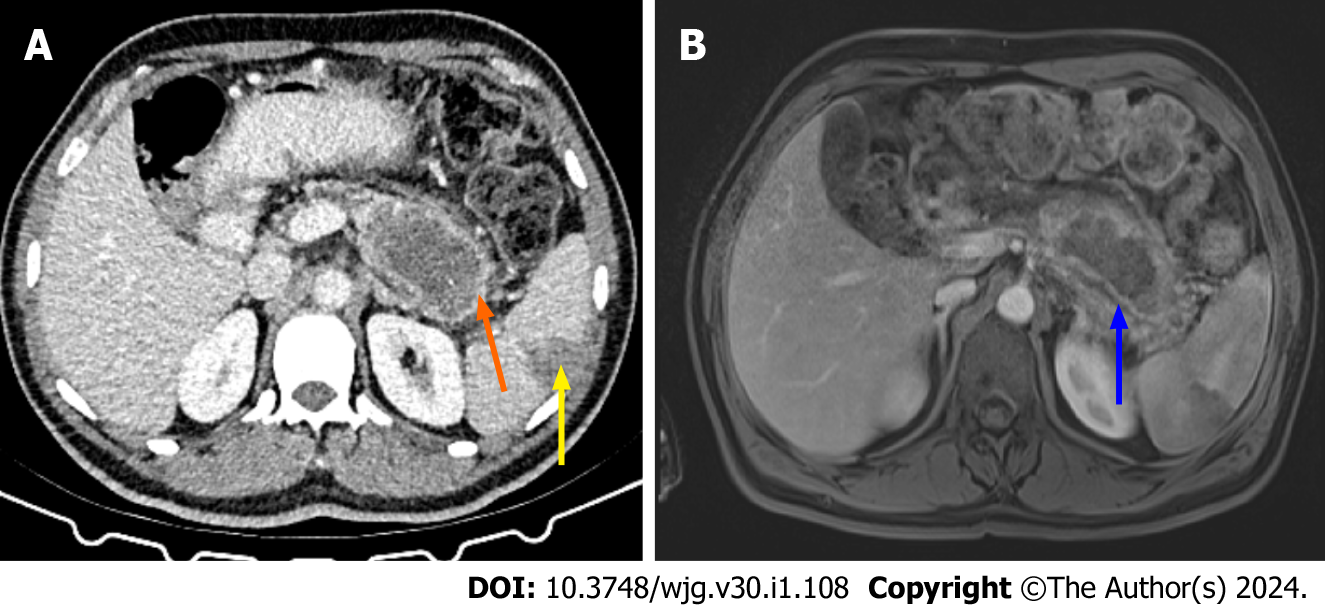 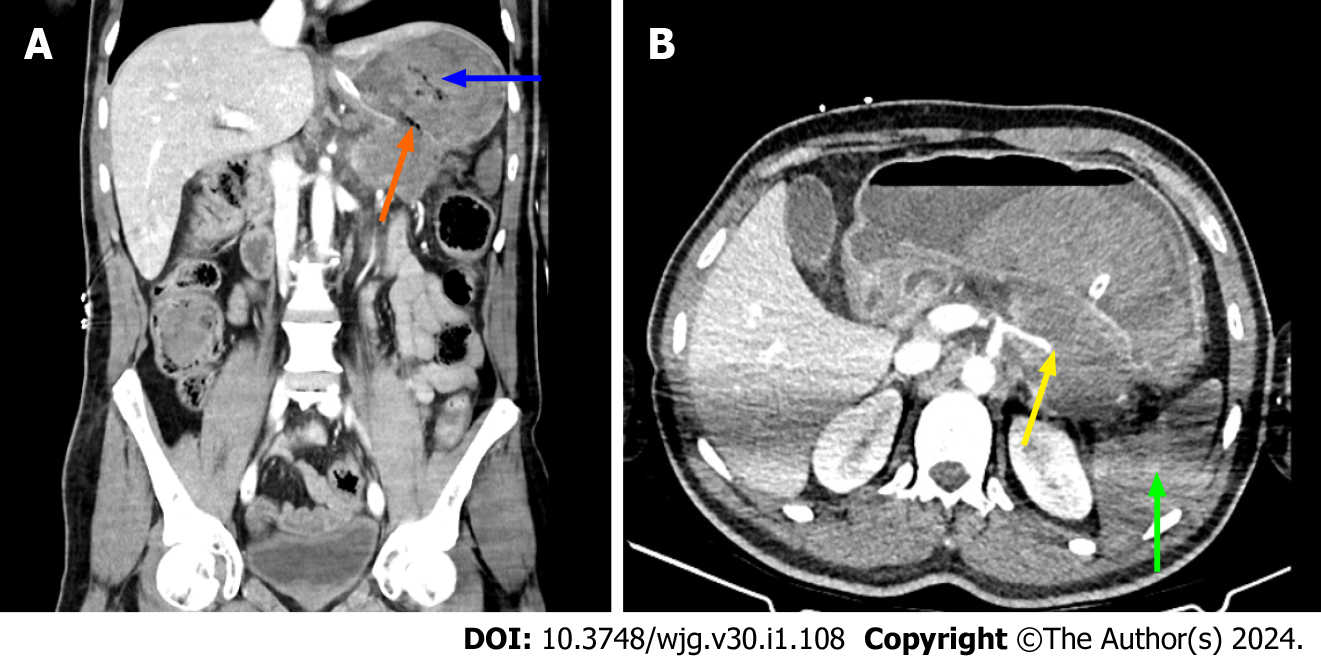 Figure 4 Computed tomography images of complicated necrotizing pancreatitis (original image). A: Coronal image of the same patient (Figure 3) with walled off necrosis. Coronal computed tomography (CT) image showed that walled off necrosis was complicated by perforation into the stomach. A defect was seen on the wall of the necrotic collection (orange arrow). Stomach content was hyperdense (blue arrow) adjacent to the defect. When considered together with the gastrointestinal bleeding findings in the patient, this hyperdense appearance was thought to represent hemorrhage; B: Axial CT image showed that the splenic artery appeared to be occluded as it passes over the edge of the walled off necrosis (yellow arrow). It was also noteworthy that there was a near total loss of contrast enhancement in the spleen, consistent with infarction (green arrow).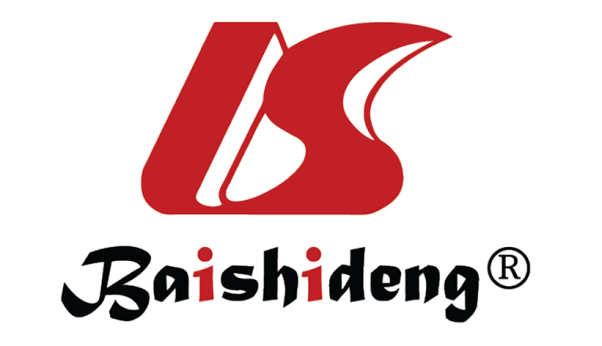 Published by Baishideng Publishing Group Inc7041 Koll Center Parkway, Suite 160, Pleasanton, CA 94566, USATelephone: +1-925-3991568E-mail: bpgoffice@wjgnet.comHelp Desk: https://www.f6publishing.com/helpdeskhttps://www.wjgnet.com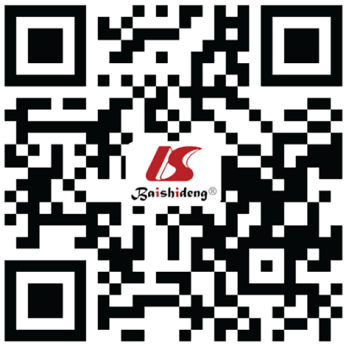 © 2024 Baishideng Publishing Group Inc. All rights reserved.